Государственное бюджетное дошкольное образовательное учреждение д\с№53 компенсирующего вида с приоритетным осуществлением квалифицированной коррекции отклонений в физическом и психическом развитии воспитанников Калининского административного районаСанкт-ПетербургаКонспект совместной деятельности с детьми старшего дошкольного возрастапо ознакомлению с  декоративно – прикладным искусствомс использованием ИКТна тему «Народные мастера гжели»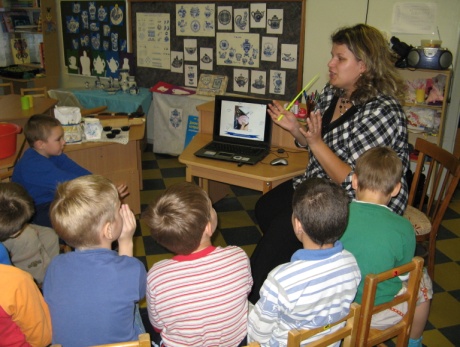 Подготовила: ВоспитательПивницкая Екатерина АлександровнаСанкт-Петербург2010-2011 учебный годПрограммное содержание:1.Продолжать расширять представления детей о декоративно – прикладном искусстве, прививая интерес к истокам русской  народной культуры.2.Познакомить детей с историей возникновения гжельского промысла России, с основными элементами росписи.3.Учить замешивать и подготавливать солёное тесто; придавать задуманную форму, развивая мелкую моторику рук.4. Учить рисовать, используя один цвет в росписи, развивать умения составлять оттенки синего цвета, пользуясь палитрой.5. Продолжать развивать навык рисования всей кистью и её концом, развивая интерес к многообразию узоров.6.  Обогащать и активизировать детский словарь: промысел, гжель, жгель, гончарный круг, глина и т.д.7. Воспитывать уважение к труду народных умельцев; интерес к истокам русских традиций.8. Вызвать положительный эмоциональный отклик и желание к творческому процессу.Использованные технологии:1.Алексахин Н.Н. Художественные промыслы России.2.Халезова Н.Б. Декоративная лепка в детском саду.3.Данкевич Е. Лепим из солёного теста.4.Лопухина И. С. Ритм, речь, движения.5.Презентация «Народные мастера гжели».6.Использование фрагментов русской народной мелодии «Ярмарка».7.Кубики по декоративно – прикладному искусству (авторская разработка ).Материалы:- Листы или полоски бумаги-  простой карандаш, гуашь синего и белого цвета - наглядный материал с изображением гжельской росписи- гжельская посуда, статуэтки - раздаточный материал - палитры- тонкие кисти для рисования и толстые - подготовленная презентация о возникновении промысла и народных мастерах - диск русской народной музыкой - скалки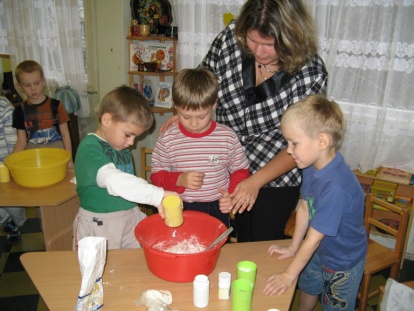  - стаканы с водой-  подготовленное тесто - формочки для лепки-  игра «Русский сувенир»Предварительная работа: - Беседа воспитателя с детьми о русских народных традициях, о промысле Гжель- Рассматривание изделий гжели, иллюстраций с элементами росписи- подготовка солёного теста к совместной деятельности; заготовок для росписи- посещение русской избы в ГБДОУ- экскурсия в библиотеку: русский народный промысел «Гжель»Организация совместной деятельности:Данная совместная деятельность рассчитана на несколько встреч:1часть – вводная (беседа с детьми о гжели, просмотр презентации «Народные мастера»).2часть – практическая (работа с палитрой, цветом на бумажных заготовках; работа с подготовленными из солёного теста формами).3часть – заключительная (рассматривание детских работ, беседа, игра «Русский сувенир»).Ход совместной деятельности:1ЧАСТЬ ВВОДНАЯ: вступление педагога (Использование технологии Алексахина Н.Н.)Кто придумал это слово,Это слово немудрёно?Жгелью раньше гжель зваласьБыла пёстрой, а сейчас –Это чудо синееНа блюдечке раскинуто.Раз мазок, два мазок,Завиток и точки…Расцвели на белой глинеСиние цветочки.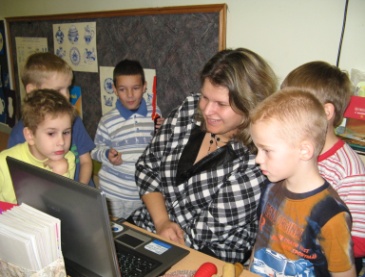 Сказ про промысел о гжели идёт под просмотр презентации «Народные мастера гжели»В некотором царстве, в некотором государстве, недалеко от Москвы, средь лесов и полей стоит городок под названием Гжель. Давным-давно, жили-были там умелые мастера. Собрались они однажды и стали думу думать, как бы им лучше мастерство показать, всех людей порадовать, да свой край прославить. Думали, думали и придумали. Нашли они в родной сторонушке глину чудесную, белую, и решили лепить из неё посуду разную. Да, такую, какой свет не видывал. Один мастер слепил чайник: носик в виде головки петушка. Ручку в виде хвоста, другой слепил кувшин из кваса (квасник) и украсил его по-своему лепными фигурками (посмотреть и рассказать, что происходит с этими фигурками). У другого мастера чаёвницы беседу за столом ведут, из самовара чай пьют. Другие мастера придумали сахарницы, да не простые, а в виде рыбке сказочной. Улыбается рыбка, хвостиком помахивает и т.д. (педагог продолжает работать с детьми по ходу подготовленной презентации).Посмотрите ребята, какие элементы у гжельских мастеров: волнистые линии, круги, гжельские розы, сюжетные изображения, цветочные орнаменты и все они работают одним цветом. Каким? Послушайте стихотворение:Синие цветы у гжельских мастеровРаспустились все бутонамиСловно яркий сон;Приукрасили посуду и часыИ подсвечники также хороши.Синие цветы у гжельских мастеровРадует наш глаз, и дивят народ.Вот так и повелось, что каждый мастер своим мастерством всех радовал, своих детей и внуков разным премудростям учил, чтобы они хорошими мастерами были. Украшалась посуда сначала разными оттенками и называлась гжельской майоликой, а затем стала расписная гжель сине – голубая (много девушек было в тех краях с голубыми глазами, а кто говорит, что озёра местных мастеров поразили). Узоры многообразны: из сеточек, полосок, цветочков, лепестков. Очень  любили мастера сказочных животных и птиц. Очень красивая получалась роспись и изделие. Полюбилась людям посуда и стали называть её нежно – голубое чудо. И сегодня мы с вами превратимся в сказочных гжельских мастеров: и полепим, правда, из теста, и познакомимся с элементами гжельских узоров, перенесём свои первые эскизы на бумагу, а чуть позже на просушенные заготовки из солёного теста (роспись заготовок – вторая встреча).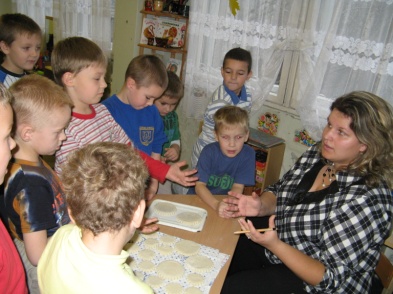 Перед чудесным превращением в народных мастеров немножко разомнёмся: технология И.С. Лопухиной «Цветок»:  Наши синее цветы,     Распускают лепестки(сжатые две ладошки спокойно раскрывают пальцы рук)Головой качают,     С ветерком играют(имитация звука ветра, пальцы медленно шевелятся)      Наши синие цветы,         Закрывают  лепестки  Головой качают,Тихо засыпают(ладони встречаются, сжимаются, имитация засыпания;Все движения выполняются медленно)2ЧАСТЬ ПРАКТИЧЕСКАЯ.На первой встрече педагог знакомит детей с гжельским орнаментом, гжельскими линиями и изгибами, а также ребята учатся работать с синим цветом, оттеняя узоры (на данном этапе используются «волшебные кубики», которые позволяют запомнить особенности гжельских орнаментов (авторская разработка ); педагог знакомит детей прорисовки элементов при помощи простого карандаша). На второй – третьей встрече ведётся работа на вылепленной заготовке, закрепляя полученные ранее навыки (технология Халезова Н.Б.; Данкевич Лепим из солёного теста).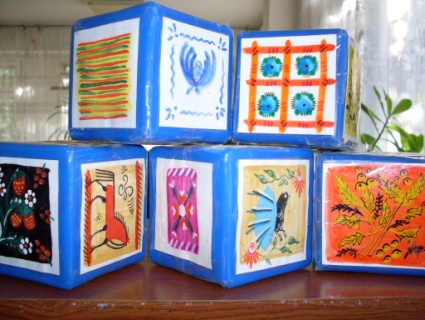 Идёт разъяснения педагога: на прошлом занятии мы знакомились с вами с искусством гжельских мастеров, с элементами росписи, наносили узоры на полоски из бумаги. Какими? Давайте повторим. Это было сочетание дугообразных петельных линий с мазками и точками (показ). Сегодня мы познакомимся с более сложным узором и попробуем его нанести на другой материал  - с розой (делается акцент на цветочных орнаментах; показ прорисовки руководителем). Кистью рисовать легко с разным нажимом, чтобы линии и мазки получались изящные, лёгкие, летящие. Кисть надо держать перпендикулярно к месту, не останавливаться во время мазка. Посмотрите.Сначала вы попробуйте нарисовать на палитре, как в прошлый раз, а затем наносите на изделие. Обратите внимание, что в гжельской росписи преимущество за двумя цветами, но эти два цвета дают множество оттенков (педагог предлагает поэкспериментировать на палитре).Звучит русская народная мелодия «Ярмарка, дети расписывают заготовки; педагог комментирует, направляет:          Мастера стараются Узоры получаются!3ЧАСТЬ ЗАКЛЮЧИТЕЛЬНАЯ: Какие вы у меня молодцы! Самые настоящие мастера гжельского промысла! Идёт рассматривание детских узоров, беседа, что было сложного, интересного и т.д. Педагог  предлагает поиграть в «Русский сувенир» (для закрепления знаний).Молодцы! У нас с вами очень хорошо получилось отобразить гжельскую розу, с которой мы познакомились, а так же закрепить узоры, мазки, орнаменты, мы попробовали работать с разными материалами.Надеюсь, что знакомство с гжелью останется в ваших сердцах (Алексахин Н.Н. Художественные промыслы России).Синие птицы, по синему небуМоре цветов голубых,- Кувшины и кружкиБыль или небыль?Изделия рук золотых.Синяя сказкаГлазам загляденье,Словно весною капель,Ласка, забота, тепло и терпеньеРусская звонкая Гжель!